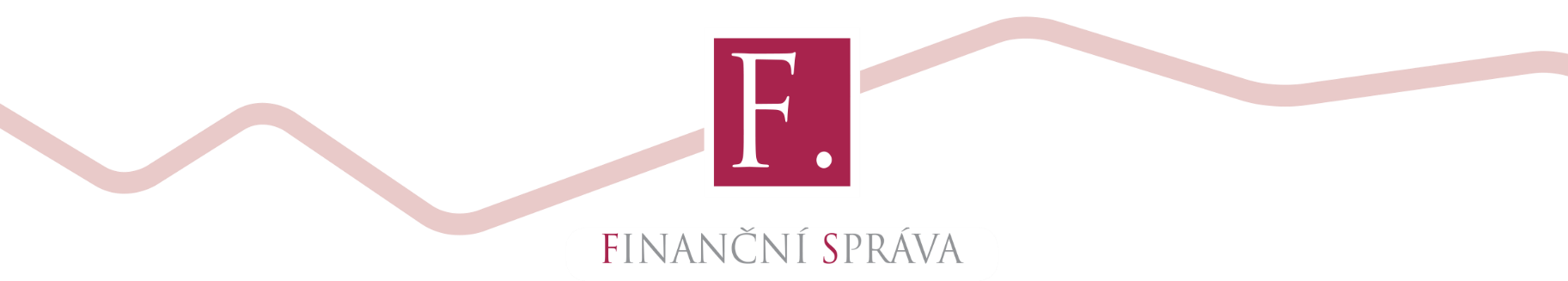 Finanční úřad pro Pardubický krajÚzemní pracoviště ve Vysokém MýtěTůmova 178, Vysoké Mýto„SBĚRNÝ BOX“ pro daňová podání Finanční úřad apeluje na veřejnost, aby upřednostnila odevzdávání daňových podání „bezkontaktně“. Lze využít elektronickou formu podání.Lze poslat poštou (vhodit do poštovní schránky).Lze využít 24 hod denně „sběrný box“ umístěný u hlavního      vchodu budovy               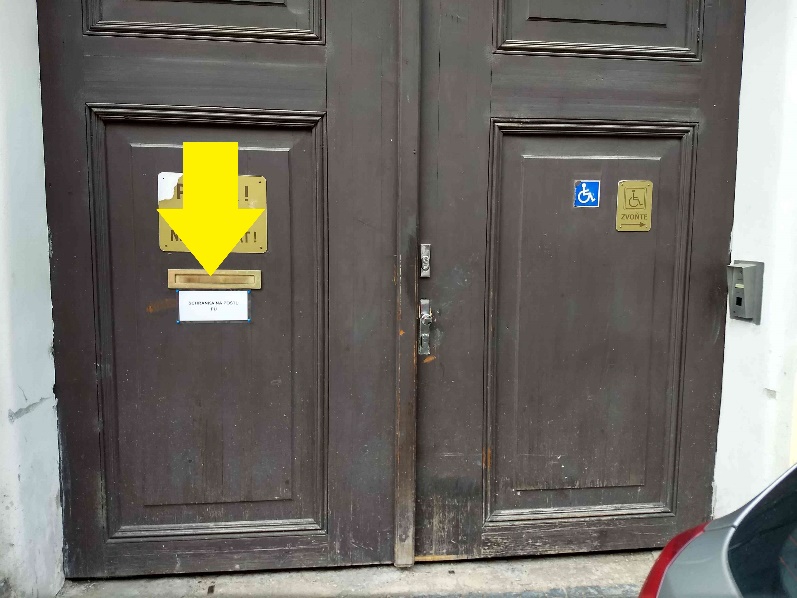 Chcete-li potvrzení o přijetí daňového podání, pak:Lze v daňovém podání či na obálku uvést telefonní číslo, na které Vám přijde potvrzující SMS.Lze k originálu daňového podání přiložit kopii v obálce se zpáteční adresou a nalepenou poštovní známkou.Děkujeme za pochopení.Mgr. Ivana Wasserbauerová, tisková mluvčí	